UNIWERSYTET KAZIMIERZA WIELKIEGO 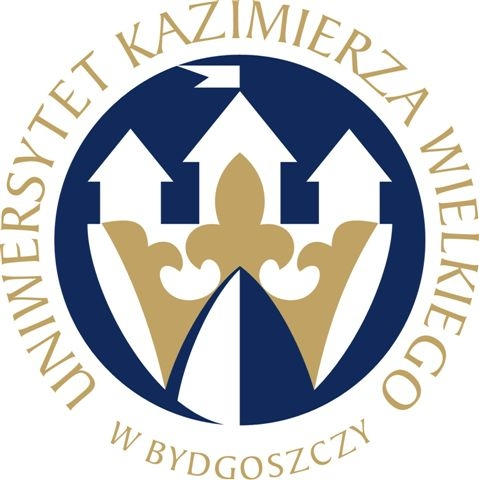                                   W BYDGOSZCZYul. Chodkiewicza 30, 85 – 064 Bydgoszcz, tel. 052 341 91 00 fax. 052 360 82 06NIP 5542647568 REGON 340057695www.ukw.edu.plUKW/BZP-D-37/2015				 		Bydgoszcz, 27.11.2015 r.Dotyczy: przetargu nieograniczonego na: Dostawę narzędzi ręcznych i elektrotechnicznych dla grupy remontowej UKW.ZAWIADOMIENIE O WYBORZE NAJKORZYSTNIEJSZEJ OFERTY 	Działając na podstawie art. 92 ust. 1 ustawy z dnia 29 stycznia 2004 r. Prawo zamówień publicznych (Dz. U. z 2013 r. poz. 907 ze zm.), zwanej dalej ustawą, Uniwersytet Kazimierza Wielkiego w Bydgoszczy zawiadamia, że w niniejszym postępowaniu wybrano najkorzystniejszą ofertę  następującego Wykonawcy:Metalzbyt-Hurt Sp. z o.o.,ul. Bardowskiego 2, 43-300 Bielsko-Białaz ceną: 17 486,79 złUzasadnienie wyboru ofertyPrzedmiotową decyzję Zamawiający uzasadnia tym, że oferta niniejszego Wykonawcy jest najkorzystniejszą ofertą złożoną w postępowaniu, spełniająca wymogi SIWZ, która  uzyskała najwyższą  liczbę punktów w kryteriach oceny ofert (100 pkt). Zamawiający zwiększył kwotę przeznaczoną na realizację zamówienia do kwoty najkorzystniejszej oferty.Zestawienie złożonych ofert:
 Dziękujemy za udział w postępowaniu. p.o. Kanclerzamgr Renata MalakL.p.Nr oferty/Wybrana ofertaLiczba uzyskanych punktów w kryterium cenaLiczba uzyskanych punktów w kryterium czas dostawyŁączna liczba punktów12/ Metalzbyt-Hurt Sp. z o.o., ul. Bardowskiego 2, 43-300 Bielsko-Biała95 pkt5 pkt100 pkt21/ Firma Handlowa „MAJSTER” Robert Tubielewicz, ul.1-go Maja 13/1, 78-400 Szczecinek.87,96 pkt2,5 pkt90,46 pkt